		آمار  روزانه شناورهای تخلیه وبارگیری شرکت آریا بنادر ایرانیان	از ساعت  45: 06  تا ساعت 06:45 مورخه 25/10/1400 لغایت 26/10/1400		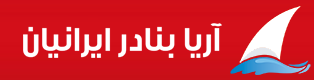                     کارشناس امور بندری شرکت آریا بنادر ایرانیان                                               امیر صابری کهناسکلهنام شناورنام کشتیرانیتناژ  تخلیهتناژبارگیریمحل تخلیهنوع تجهیزاتمحموله کشتیمحموله کشتیتاریخ و ساعت پهلوگیریتاریخ و ساعت شروع عملیاتتناژ  تخلیه و بارگیــریتناژ  تخلیه و بارگیــریتناژ  تخلیه و بارگیــریمجموع تناژ سه شیفتتناژباقیمانده /اتمام تخلیه یا بارگیری(تن)زمان عملیات(OT)زمان عملیات(OT)نرم متوسطنرم متوسطماندگاری دراسکله(ساعت)اسکلهنام شناورنام کشتیرانیتناژ  تخلیهتناژبارگیریمحل تخلیهنوع تجهیزاتتخلیهبارگیریتاریخ و ساعت پهلوگیریتاریخ و ساعت شروع عملیاتتناژصبحتناژعصرتناژشبمجموع تناژ سه شیفتتناژباقیمانده /اتمام تخلیه یا بارگیری(تن)تخلیهبارگیریتخلیهبارگیریماندگاری دراسکله(ساعت)3نیلوفر آبیدریادلان سبز خزر*586*ایتال *پالت-کیسه24/10/0024/10/00***************13:15*28463نیلوفر آبیدریادلان سبز خزر*586*ایتال *پالت-کیسه01:1023:35ب: 221ب:141ب:8ب:370اتمام بارگیری :23:30*13:15*28465آمسکی109امیر آروین صدرا25962324محوطهانبار منگان224لیبهر4017تخته.تجهیزاتخمیر کاغذشمش روی- کیسه – پالت-کانتینر پ 20(19)-سواری (9)22/10/0022/10/00ت: 113ت: *ت: *ت: 113اتمام  تخلیه: 09:4503:0013:153857*5آمسکی109امیر آروین صدرا25962324محوطهانبار منگان224لیبهر4017تخته.تجهیزاتخمیر کاغذشمش روی- کیسه – پالت-کانتینر پ 20(19)-سواری (9)08:5011:15ب: 100ب: 199ب:453ب:752باقی بارگیری: 157203:0013:153857*7پارس خزر -2کالابران نسیم 11511341محوطه ریلی 4011تخته پالت- کیسه23/10/0023/10/00ت:*ت: *ت:*ت:************18:25*22*7پارس خزر -2کالابران نسیم 11511341محوطه ریلی 4011تخته پالت- کیسه09:3511:15ب: 151ب:144ب:112ب:407باقی بارگیری :372*18:25*22*8راشا-1دلتا مارین خزر11451309محوطهلیبهر229تختهپالت-کیسه23/10/0023/10/00ت: *ت: *ت:*ت:************17:30*34*8راشا-1دلتا مارین خزر11451309محوطهلیبهر229تختهپالت-کیسه14:5016:15ب: 259ب: 167ب:160ب:586باقی بارگیری: 155*17:30*34*